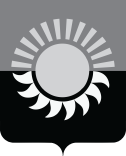 РОССИЙСКАЯ ФЕДЕРАЦИЯКемеровская  область – КузбассМуниципальное образование – Осинниковский городской округАдминистрация Осинниковского городского округаПОСТАНОВЛЕНИЕ   ____________                                                                                                                           ________О внесении изменений в нормативные правовые акты администрации Осинниковского городского округа         В соответствии с Федеральным законом от 14 июля 2022 г. № 236-ФЗ «О Фонде пенсионного и социального страхования Российской Федерации», в связи с преобразованием Пенсионного фонда Российской Федерации с присоединением к нему Фонда социального страхования Российской Федерации, внести в нормативные правовые акты администрации Осинниковского городского округа следующие изменения:В пункте 2.2 приложения к Административному регламенту предоставления муниципальной услуги «Назначение пенсии за выслугу лет лицам, замещавшим муниципальные должности и должности муниципальной службы муниципального образования», утвержденному постановлением администрации Осинниковского городского округа от 13.09.2021 № 805-нп, наименование «Отделение Пенсионного фонда Российской Федерации по Кемеровской области – Кузбассу» заменить на «Отделение фонда пенсионного и социального страхования Российской Федерации по Кемеровской области – Кузбассу».По тексту раздела 1 приложения № 2 к постановлению администрации Осинниковского городского округа от 31.05.2021 № 435-нп «Об утверждении муниципальной программы «Социальная поддержка населения Осинниковского городского округа» на 2021-2025 годы» (в редакции постановления от 22 февраля 2023 г. № 217-нп) наименование «Пенсионный фонд России» заменить на «Фонд пенсионного и социального страхования Российской Федерации по Кемеровской области – Кузбассу».3. Опубликовать настоящее постановление в городской газете «Время и Жизнь».4. Настоящее постановление вступает в силу со дня, следующего за днем официального  опубликования.5. Контроль за исполнением настоящего постановления возложить на заместителя Главы городского округа по социальным вопросам Е.В. Миллер, начальника Управления социальной защиты населения администрации Осинниковского городского округа С.Н. Кабанову.Глава Осинниковского городского округа                                                                                            И.В. Романов С постановлением ознакомлена, с возложением обязанностей согласна             __________     __________ С.Н. Кабанова  						             (дата)	                (подпись)Н.Н. Гизатулина5-15-34